ПРОТОКОЛ № 11 заседания  Технического Комитета № 140Москва, on line                                                                                      21 июня 2022г.Присутствовали:Члены ТК: Союз предприятий зообизнеса (СПЗ): Колчанова Т.И., генеральный директор СПЗ; председатель ТК; Шевчук Т.Ю.; ответственный секретарь ТК;  Яковенко Н.Н. «Дача-Удача», Купляускас Е.С. Российская кинологическая федерация (РКФ);  Деев М.Ю.  «Зоофонд»; Шинкаренко А.Н., ВолгГМУ, Растегаева Н., Аверкиева В., Российское Биологическое Общество, Дмитриев, К.И., Национальная ассоциация зооиндустрии, Кузьмина В.Б. ООО «АВЗ С-П», Белименко В. АНО НОВА; Каменов К.С. МО «Национальная коллегия судэкспертов», Щербаков М.А., ИП Щербаков, Касумов М.К. ИП КасумовЧлены рабочей группы: Блажева Т.Б. НО СПЗ, Воронина К.А. НО СПЗ, Кузьменко Е. «Благополучие животных».Повестка заседания:Обсуждение окончательной редакции ГОСТ Р «Услуги для непродуктивных животных. Аттестация дельфинов для использования в оздоровительном плавании. Общие требования»Принятие решения по окончательной редакции проекта ГОСТ Р «Услуги для непродуктивных животных. Аттестация дельфинов для использования в оздоровительном плавании. Общие требования»Работа выполнялась в соответствии с программой национальной стандартизации на 2021 г. (шифр задания 1.7.140-1.016.21). Разработчики – НО Союз предприятий зообизнеса и Ассоциация «Объединение дельфинотерапевтов (Ассоциация ОД)Разработка  данного ГОСТ Р осуществлялась с целью разработки приемов  и методов для подготовки  дельфинов для участия их в оздоровительном плавании с целью реабилитации и абилитации людей. Положения стандарта также будут использоваться  дрессировщиками дельфинов, занимающихся предпринимательской деятельностью в  сфере оказания услуг с помощью непродуктивных животных.Разработанный национальный  стандарт  взаимоувязан с законодательством в области ответственного обращения с животными, ГОСТ Р 54953-2012 «Продукция для непродуктивных животных зоотехническая. Термины и определения», ГОСТ Р 54955-2012 «Услуги для непродуктивных животных. Термины и определения», ГОСТ Р  56928-2016 «Животные непродуктивные. Термины и определения» и  другими стандартами в сфере услуг для непродуктивных животных. 1. Во время обсуждения окончательной редакции изменений ГОСТ  Р «Услуги для непродуктивных животных. Аттестация дельфинов для использования в оздоровительном плавании. Общие требования» были окончательно согласованы и принятые и обсуждаемые ранее изменения в ГОСТ.2. Во время обсуждения были внесены уточнения и изменения, доработаны окончательно вносимые корректировки текста ГОСТ. Затем окончательно согласованы изменения.3. ГОСТ  Р «Услуги для непродуктивных животных. Аттестация дельфинов для использования в оздоровительном плавании. Общие требования» прошел редактирование и получил штамп  «В набор».4. Обсудили письмо Беляевой С.В. «О требовании отказать в разработке данного ГОСТ».Решили: считать данное заявление необоснованным, так как требования ФЗ 498 «Об ответственном обращении с животными» не нарушены, а разработка данного ГОСТ способствует повышению качества услуг в оказании психологической и физической помощи в реабилитации и абилитации нуждающихся в ней людей.Голосование проведено в системе ФГИС «Береста». Из 19 голосующих членов ТК, «за» проголосовали 10 членов.Консенсус достигнут.Решили:1. Решили: принять окончательную редакцию ГОСТ  Р «Услуги для непродуктивных животных. Аттестация дельфинов для использования в оздоровительном плавании. Общие требования»2. Учитывая достижение консенсуса, секретарем ТК 140 предложено утвердить проект ГОСТ  Р «Услуги для непродуктивных животных. Аттестация дельфинов для использования в оздоровительном плавании. Общие требования» в окончательной редакции и рекомендовать его для утверждения  в качестве национального стандарта Российской Федерации  (шифр  темы  1.7.140-1.016.21).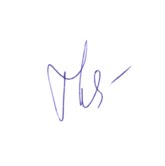 Председатель ТК140:						Т.И.Колчанова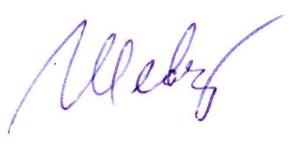 Ответственный секретарь ТК140:					Т.Ю.Шевчук